REQUERIMENTO Nº 593/2018Requer informações acerca de iluminação na Avenida Alfredo Contato, entre o Bairro Jardim Dona Regina e Bairro Jardim Europa.Senhor Presidente,Senhores Vereadores, CONSIDERANDO que, este vereador foi procurado por moradores, dos bairros próximos da referida avenida, informando da necessidade da troca das lâmpadas, que estão queimadas já há alguns meses e de outras que ascendem, porém estão fracas e pouco ilumina no referido local;CONSIDERANDO que, e os munícipes estão pagando a taxa de iluminação pública, porém os mesmos estão inseguros com a escuridão das ruas do bairro. REQUEIRO que, nos termos do Art. 10, Inciso X, da Lei Orgânica do município de Santa Bárbara d’Oeste, combinado com o Art. 63, Inciso IX, do mesmo diploma legal, seja oficiado o Excelentíssimo Senhor Prefeito Municipal para que encaminhe a esta Casa de Leis as seguintes informações: 1º) Por que as lâmpadas não foram trocadas?2º) A administração pretende trocar as lâmpadas da referida avenida ?3º) Se a resposta for positiva, quando? Se negativa, justificar.4º) Qual o tempo médio de espera para a troca de lâmpada?  5º) Outras informações que julgar necessárias.Plenário “Dr. Tancredo Neves”, em 27 de abril de 2.018.Carlos Fontes-vereador-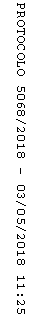 